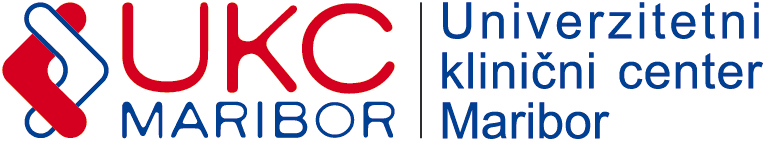 Številka: 422-E-PL-15-18DDatum: 17.10.2018POVPRAŠEVANJESpoštovani!Vabimo vas k oddaji ponudbe za: »PRENOS OZIROMA ODSTRANITEV MATERIAL V UKC MARIBOR«.Predmet naročila za oddajo ponudbe je podrobneje specificiran v specifikaciji zahtev naročnika.Rok za sprejem ponudb: 19. 10. 2018 do 10.00 ure.Merilo za izbor: najnižja končna vrednost ponudbe v EUR brez DDV.Pri oblikovanju cene upoštevajte:Plačilo: 60 dni od prejema pravilno izstavljenega računa;dostava: UKC Maribor; popuste in rabate;davek na dodano vrednost (izkazati je potrebno stopnjo in znesek DDV);morebitne druge stroške.Ponudbo pošljite na e-poštna naslova:peter.leskovar@ukc-mb.sinabava@ukc-mb.siSpecifikacija zahtev naročnika:iznos in odstranitev ognjevarne kovinske omare dim:180 x 200 x 70, teža 800 kg    1komiznos kovinske omare dim: 70 x 200 x 70, teža 60kg    5komiznos arhivskega materiala (dokumentov) 100 mvnos arhivskega materiala (dokumentov) 100 mprenos arhivskega materiala (rednikov 500m) na razdalji 500 mSLUŽBA ZA NABAVO OPREME, MATERIALA IN STORITEVOddelek nabave nezdravstvenega materiala in storitevPeter Leskovar